§6205.  Board meetings; rules and administrative proceedings1.  Meetings.  The board shall meet at least 4 times each year.  The chair shall call the meetings of the board.[PL 1993, c. 728, §7 (AMD).]2.  Rules.  The board, acting in accordance with section 8052, may adopt rules it considers necessary for the conduct of its business.[PL 1993, c. 728, §7 (AMD).]3.  Compensation.  Appointed members are entitled to receive compensation equal to legislative per diem and travel expenses as allowed under section 12004‑G, subsection 29 while engaged in board activities. Notwithstanding section 12002, subsection 2, appointed members are entitled to a meal allowance for each day in attendance at a board meeting not to exceed the rates established by the United States General Services Administration.[PL 2023, c. 412, Pt. Y, §1 (AMD).]4.  Quorum.  A quorum of the board for the transaction of business is 5 members.[PL 2013, c. 92, §1 (AMD).]5.  Personal bias.  If a charge of bias or personal financial interest, direct or indirect, is filed against a member requesting that member to withdraw from a proceeding of the board, that member shall determine whether or not to withdraw and shall make that determination part of the record of that proceeding.[PL 1993, c. 728, §7 (AMD).]SECTION HISTORYPL 1987, c. 506, §§1,4 (NEW). PL 1987, c. 858, §3 (AMD). PL 1989, c. 503, §B22 (AMD). PL 1993, c. 728, §7 (AMD). PL 2013, c. 92, §1 (AMD). PL 2023, c. 412, Pt. Y, §1 (AMD). The State of Maine claims a copyright in its codified statutes. If you intend to republish this material, we require that you include the following disclaimer in your publication:All copyrights and other rights to statutory text are reserved by the State of Maine. The text included in this publication reflects changes made through the First Regular Session and the First Special Session of the131st Maine Legislature and is current through November 1, 2023
                    . The text is subject to change without notice. It is a version that has not been officially certified by the Secretary of State. Refer to the Maine Revised Statutes Annotated and supplements for certified text.
                The Office of the Revisor of Statutes also requests that you send us one copy of any statutory publication you may produce. Our goal is not to restrict publishing activity, but to keep track of who is publishing what, to identify any needless duplication and to preserve the State's copyright rights.PLEASE NOTE: The Revisor's Office cannot perform research for or provide legal advice or interpretation of Maine law to the public. If you need legal assistance, please contact a qualified attorney.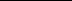 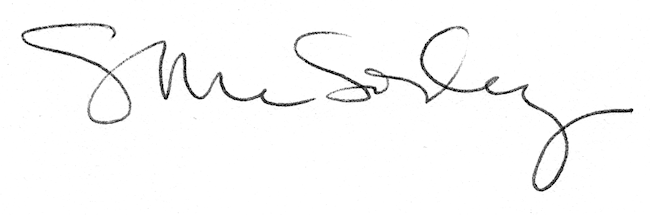 